衛福部協調會紀錄                                                                 小米穗基金會柯哲瑜摘寫主辦立委：吳玉琴協同立委：伍麗華、陳瑩民間出席名單：(1) 台灣原住民醫學學會 莫那．瓦旦 田知學(2) 新竹市原住民身心障礙者協會  孫敏聿(3) 台灣原住民族社會工作學會 Ciwang teyra(4) 臺灣跨文化健康照顧學會 怡懋.蘇米 林昭光(5) 臺灣原住民族長期照顧服務權益促進會  方喜恩 宋聖君(6) 財團法人小米穗原住民文化基金會 柯哲瑜
會議時間13:00-15:301.三位委員說明會議進度2.衛福部報告草案進度：4/6號已經報院，說明草案設計民間團體報告：1.哲瑜進行立法必要性說明	：國內外經驗	(1)國內：蔡英文2016年原住民族政見第七項原住民族健康法立法憲法增修條文第十條第十一、第十二項原基法第四條、第二十四條、第二十六條、第二十八條衛福部2025衛生福利政策白皮書原住民族專章，三點歸納原則：基本生存需求、族群差異原則、自主意願原則(2)國外：聯合國世界衛生組織五點具體工作計畫美國印地安健康服務局紐西蘭毛利人健康專責單位澳洲國家原住民族健康平等理事會加拿大衛生部下設原住民服務局	(2)2.哲瑜進行2020民間共識版草案說明	(1)第四條：政策評議會進行評議及評估	(2)第十二條：基金可接受將政府循預算程序撥款的文字放在第六點選項	(3)第二十二條：國衛院下設原住民族健康研究中心民間團體發言：台灣原住民醫學學會 莫那．瓦旦：以表格說明台灣原住民族健康不均等現象，以及在國際上表現並不好的實情台灣原住民醫學學會田知學：說明衛福部部長曾經允諾不應該繼續霸凌原住民的經驗，並說明需要一個署新竹市原住民身心障礙者協會  孫敏聿：提及2022年原住民族健康法社福觀點版裡面的健康尊嚴，以及第18條的多元身份健康需求。台灣原住民族社會工作學會 Ciwang teyra：說明健康研究中心的永續性、固定性之重要性臺灣跨文化健康照顧學會 怡懋.蘇米、林昭光：說明原住民族健康在跨部會合作時的困境，以及現行架構不適用的問題臺灣原住民族長期照顧服務權益促進會 宋聖君：衛福部協調會仍未出示相關草案，不能理解要如何協調。財團法人小米穗原住民文化基金會 柯哲瑜：原健法的立法進度非常緩慢，不知道要用什麼角度什麼進程才能真正看見行政院版本出爐．衛福部回應：石次長已經在送院之前，已經跟相關部會協調過才送院，因此承諾在4月底之前將院版通過。草案設計：中央健康政策評議會：建議使用健康政策會，並針對下轄管理的事務進行調整原住民族健康研究中心：因為不能在法當中要求國衛院設立，也因為員額法不能再衛福部裡面設置單位，現在考慮在國衛院設或是在大專院校中設，因此草案是寫委託與指定。民間團體堅決表示，需要在國衛院下設，如果要委託與指定的話，必須固定且持續指定同一單位基金：主計處有難處，需要回去請示民間團體表示，必須設基金，但如果政府預算提撥有問題，就如同現行版本這樣放到排序較後面的位置。重大突破：衛福部承諾會加速立法，在4月底送出版本讓立法院進行排審三位委員皆表示必須要在第五會期（5月底前）完成立法，送小英跟吳玉琴一個辛苦工作的禮物民進黨委員吳玉琴與伍麗華會後表示會去跟賴惠員召委溝通排案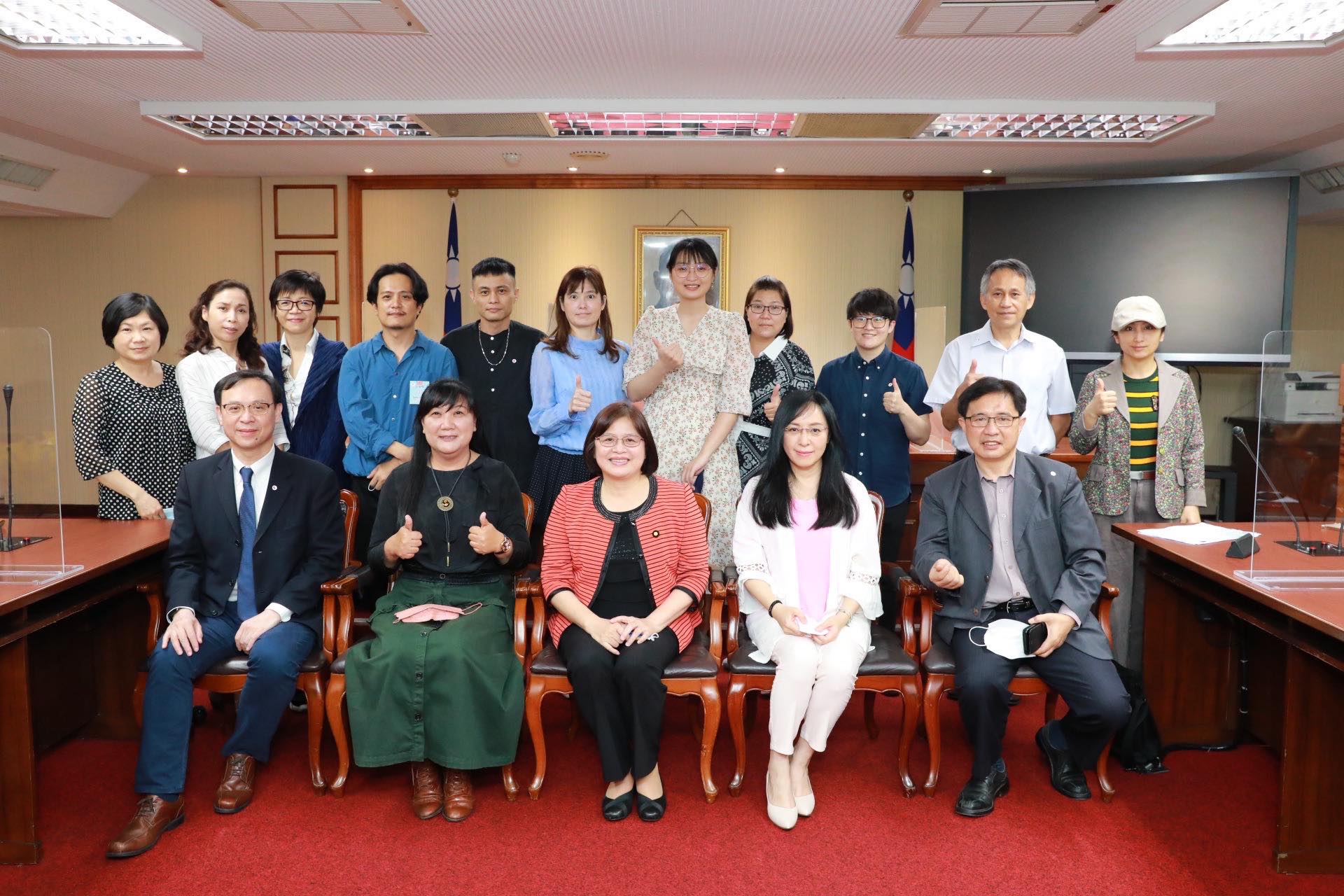 